                          EXPENSE REIMBURSEMENT / REFUND REQUEST FORM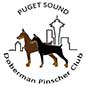 REMIT TO: ELAINE HOPPER PSDPC TREASURER                     16220 122ND AVE SE	    RENTON, WA 98058                    STARLAINEK9@MSN.COM	PLEASE FORWARD ORIGINALS OR A PRINTED OR SCANNED COPY OF THE RECEIPTS ALONG WITH THIS FORM. EMAIL IS FINE AS LONG AS THE DOCUMENTS ARE LEGIBLE. PLEASE NOTE: PAYMENT WILL NOT BE MADE WITHOUT A LEGIBLE, PRINTABLE RECEIPT. NO CELL PHONE PHOTOS OR SCREENSHOTS AS THEY ARE NOT PRINTABLE. RECEIPTS MUST BE A FULL INVOICE AND NOT JUST AN ORDER CONFIRMATION. DATE             VENDOR                    ITEM                           COMMMITTEE                 EVENT                 AMOUNT                                                                                                               PLEASE PROVIDE THE TOTAL                      $PAYABLE TO:ADDRESS:CITY/STATE/ZIP:IF YOU PREFER A PAYMENT TO YOU VIA PAYPAL, PLEASE PROVIDE YOUR PAYPAL EMAIL ADDRESS:PAYPAL: